               Викторина « Нет вредным привычкам!»Автор: Маслова О.В. Цель: дать понятие о пагубном влиянии вредных привычек на организм человека, формирование культуры здорового образа жизни.
Задачи: 
Обучающая - формировать знания о вредном воздействии табачного дыма, алкоголя и наркотиков на организм человека;
Развивающая – развивать нравственную позицию по отношению к вредным привычкам; 
Воспитывающая – воспитывать чувство ответственности за свое здоровье.
Форма организации мероприятия: викторина.Задание. Сочините антирекламу вредным привычкам.«зря – нельзя – бросай – меняй» «курить – вредить – береги – беги»                                     «сигареты – конфеты – будешь – не забудешь»                                        «алкоголь  стой -  долой -  берегись – займись»Задание. Синквейн на тему вредные привычки. Синквейн  – это творческая работа, которая имеет форму короткого стихотворения, состоящего из пяти нерифмованных строк.Синквейн – это не простое стихотворение, а стихотворение, написанное по следующим правилам:1 строка – одно существительное, выражающее главную тему cинквейна.2 строка – два прилагательных, выражающих главную мысль.3 строка – три глагола, описывающие действия в рамках темы.4 строка – фраза, несущая определенный смысл.5 строка – заключение в форме существительного (ассоциация с первым словом).пример:ВеснаЯсная и теплаяПришла, украсила, растопилаДарит людям надежду, мечтуРадостьСуществительные, на которые нужно составить синквейн: Никотин, пиво, здоровье, спорт, жизнь. Задание. Буриме.По рифмам сочинить стихотворения._____________________________________________ с зарядкой_____________________________________________ в порядке______________________________________________ всегда__________________________________________________ холода________________________________________________ любить________________________________________________ быть____________________________________________________ закаляться__________________________________________________ обливаться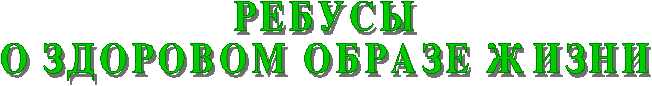 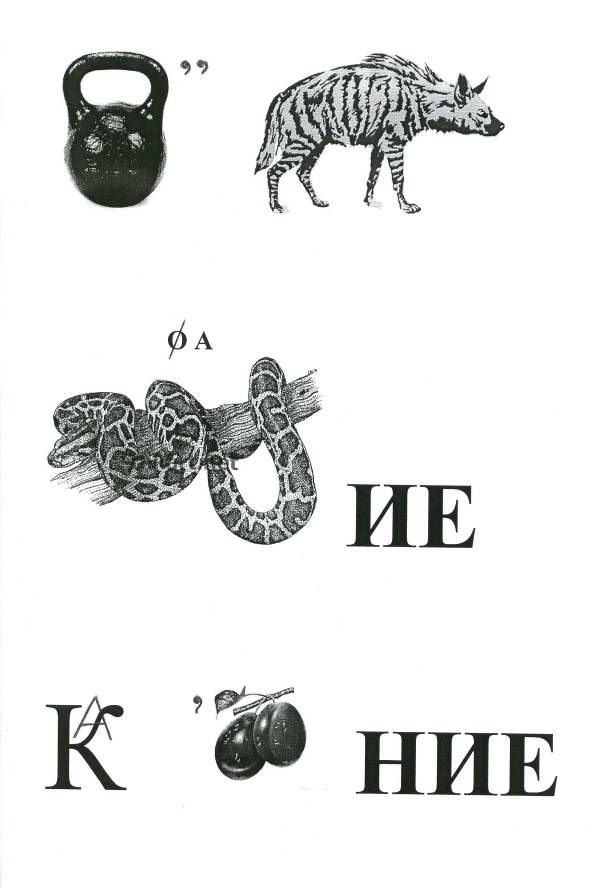 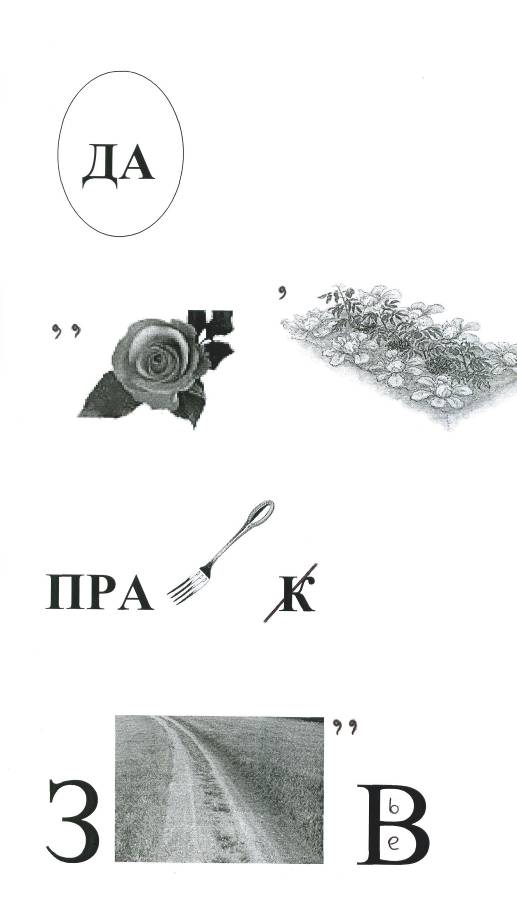 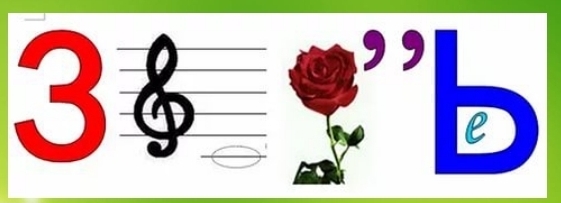 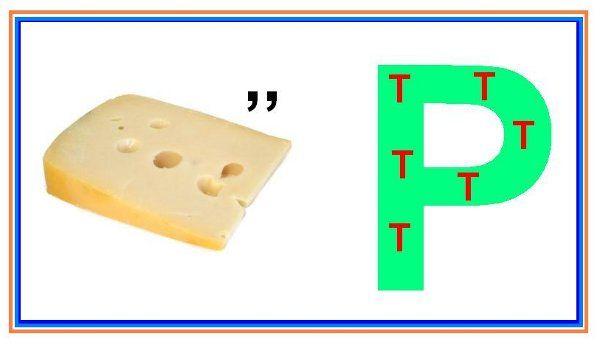 Задание 5 . Сделать фотографию участника викторины с предложенным плакатом и прислать фото вместе с ответами на викторину.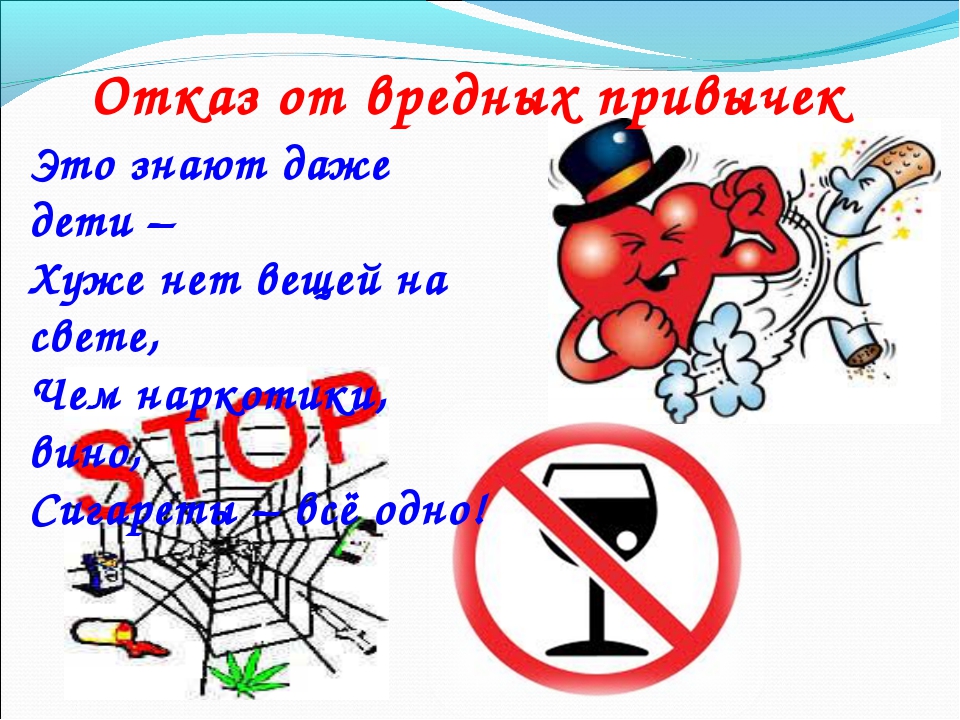 